Lampiran 2. Format RPS*Kriteria Penilaian terlampirContoh Kode Capaian Pembelajaran LulusanRumusan Sikap dan Keterampilan Umum untuk Program Sarjana Sesuai Lampiran Permenristekdikti No. 44 tahun 2015 tentan Stadar Nasional Pendidikan TinggiRumusan SikapRumusan Keterampilan UmumB1. Program Sarjana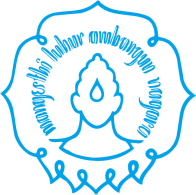 RENCANA PEMBELAJARAN SEMESTER (RPS)PROGRAM STUDI ...............................................FAKULTAS  .........................................................UNIVERSITAS SEBELAS MARETRENCANA PEMBELAJARAN SEMESTER (RPS)PROGRAM STUDI ...............................................FAKULTAS  .........................................................UNIVERSITAS SEBELAS MARETRENCANA PEMBELAJARAN SEMESTER (RPS)PROGRAM STUDI ...............................................FAKULTAS  .........................................................UNIVERSITAS SEBELAS MARETRENCANA PEMBELAJARAN SEMESTER (RPS)PROGRAM STUDI ...............................................FAKULTAS  .........................................................UNIVERSITAS SEBELAS MARETRENCANA PEMBELAJARAN SEMESTER (RPS)PROGRAM STUDI ...............................................FAKULTAS  .........................................................UNIVERSITAS SEBELAS MARETRENCANA PEMBELAJARAN SEMESTER (RPS)PROGRAM STUDI ...............................................FAKULTAS  .........................................................UNIVERSITAS SEBELAS MARETRENCANA PEMBELAJARAN SEMESTER (RPS)PROGRAM STUDI ...............................................FAKULTAS  .........................................................UNIVERSITAS SEBELAS MARETRENCANA PEMBELAJARAN SEMESTER (RPS)PROGRAM STUDI ...............................................FAKULTAS  .........................................................UNIVERSITAS SEBELAS MARETRENCANA PEMBELAJARAN SEMESTER (RPS)PROGRAM STUDI ...............................................FAKULTAS  .........................................................UNIVERSITAS SEBELAS MARETIdentitas Mata KuliahIdentitas Mata KuliahIdentitas Mata KuliahIdentitas Mata KuliahIdentitas Mata KuliahIdentitas Mata KuliahIdentitas  dan Validasi NamaTanda TanganKode Mata KuliahKode Mata Kuliah::Dosen Pengembang RPS:Nama Mata KuliahNama Mata Kuliah::Bobot Mata Kuliah (sks)Bobot Mata Kuliah (sks)::Koord. Kelompok Mata Kuliah:SemesterSemester::Mata Kuliah PrasyaratMata Kuliah Prasyarat::Kepala Program Studi:Capaian Pembelajaran Lulusan (CPL)Capaian Pembelajaran Lulusan (CPL)Capaian Pembelajaran Lulusan (CPL)Capaian Pembelajaran Lulusan (CPL)Capaian Pembelajaran Lulusan (CPL)Capaian Pembelajaran Lulusan (CPL)Capaian Pembelajaran Lulusan (CPL)Capaian Pembelajaran Lulusan (CPL)Capaian Pembelajaran Lulusan (CPL)Capaian Pembelajaran Lulusan (CPL)Kode CPLKode CPLKode CPLUnsur CPLUnsur CPLUnsur CPLUnsur CPLUnsur CPL::::::::CP Mata kuliah (CPMK)CP Mata kuliah (CPMK)CP Mata kuliah (CPMK)::Bahan Kajian KeilmuanBahan Kajian KeilmuanBahan Kajian Keilmuan::---------------Deskripsi Mata KuliahDeskripsi Mata KuliahDeskripsi Mata Kuliah::Daftar ReferensiDaftar ReferensiDaftar Referensi::1.2.31.2.31.2.31.2.31.2.3Tahap Kemampuan akhirMateri PokokReferensi Metode PembelajaranPengalamanBelajarWaktuPenilaian*Penilaian*Tahap Kemampuan akhirMateri PokokReferensi Metode PembelajaranPengalamanBelajarWaktuIndikator/kode CPLTeknik penilaian/bobot1234567Kode CPLUnsur CPL (Rumusan Sikap)S-1bertakwa kepada Tuhan Yang Maha Esadan mampu menunjukkansikap religiusS-2menjunjung tinggi nilai kemanusiaandalam menjalankan tugas berdasarkan agama,moral,dan etikaS-3berkontribusi dalam peningkatan mutu kehidupan bermasyarakat, berbangsa, bernegara, dan kemajuan peradaban berdasarkan PancasilaS-4berperan sebagai warga negara yang bangga dan cinta tanah air, memiliki nasionalisme serta rasa tanggungjawab pada negara dan bangsaS-5menghargai keanekaragaman budaya, pandangan, agama, dan kepercayaan, sertapendapat atau temuan orisinal orang lainS-6bekerja sama dan memiliki kepekaan sosial serta kepedulian terhadap masyarakat dan lingkunganS-7taat hukum dan disiplin dalam kehidupan bermasyarakat dan bernegaraS-8menginternalisasi nilai, norma, dan etika akademikS-9menunjukkan sikap bertanggungjawab atas pekerjaan di bidang keahliannya secara mandiri;S-10menginternalisasi semangat kemandirian, kejuangan, dan kewirausahanKode CPLUnsur CPL (Rumusan Keterampilan Umum)KU-1Mampu menerapkan pemikiran logis, kritis, sistematis dan inovatif dalam kontek pengembangan atau implementasi ilmu pengetahuan dan teknologi yang memperhatikan dan menerapkan nilai humaniora yang seduai dengan bidang keahliannya.KU-2Mampu menunjukkan kinerja mandiri, bermutu dan terukur.KU-3Mampu mengkaji implikasi pengembangan atau implementasi ilmu pengetahuan teknologi yang memperhatikan dan menerapkan nilai humaniora sesuai dengan keahliannya berdasarkan kaidah, tata cara dan etika ilmiah dalam rangka menghasilkan solusi, gagasan, desain atau kritik seni, menyusun deskripsi saintifik hasil kajiannya dalam bentuk skripsi atau laporan tugas akhir, dan mengunggahnya dalam laman perguruan tinggi.KU-4Menyusun deskripsi saintifik hasil kajian tersebut di atas dalam bentuk skripsi atau laporan tugas akhir dan mengunggahnya dalam laman perguruan tinggiKU-5Mampu mengambil keputusan secara tepat dalam konteks penyelesaian masalah di bidang keahliannya berdasarkan hasil analisis informasi dan data.KU-6Mampu memlihara dan mengembangkan jaringan kerja dengan pembimbing, kolega, sejawat baik di dalam maupun di luar lembaganya.KU-7Mampu bertanggungjawab atas pencapaian hasil kerja kelompok dan  melakukan supervisi dan evaluasi terhadap penyelesaian pekerjaan yang ditugaskan kepada pekerja yang berada di bawah tanggungjawabnya.KU-8Mampu melakukan proses evaluasi terhadap kelmpok kerja yang berada di bawah tanggungjawabnya dan mampu mengelola pembelajaran secara mandiriKU-9Mampu mendokumentasikan, menyimpan, mengamankan dan menemukan kembali data untuk menjamin kesahihan dan mencegah plagiasi.